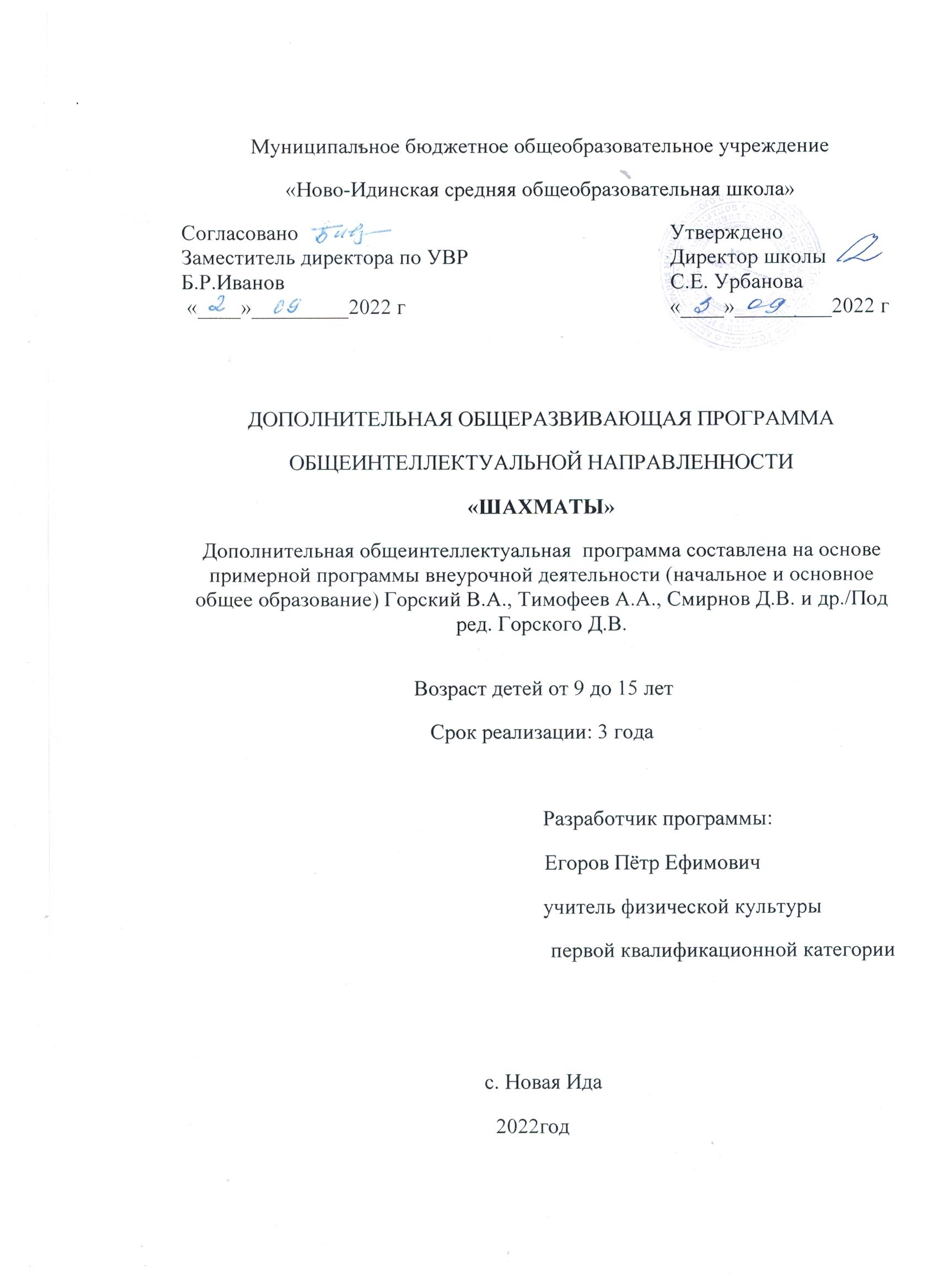 Пояснительная запискаАдаптированная программа составлена на основе примерной программы внеурочной деятельности по шахматам (начальное и основное общее образование) Горский В.А., Тимофеев А.А., Смирнов Д.В. и др./Под ред. Горского Д.В. Примерные программы внеурочной деятельности. Начальное и основное образование (Стандарты второго поколения) М.: Просвещение.Направленность программы общеинтеллектуальнаяАктуальность программы состоит в том, что она направлена на организацию содержательного досуга учащихся, удовлетворение их потребностей в активных формах познавательной деятельности и обусловлена многими причинами: рост нервно-эмоциональных перегрузок, увеличение педагогически запущенных детей. При этом следует учитывать, что программа  направлена на:-создание условий для развития ребенка;- развитие наглядно-образное мышление, логическое мышление;- воспитание усидчивости, вдумчивости, целеустремленности;- становлению личности  школьников и наиболее полному раскрытию их творческих способностей;-приобщение детей к общечеловеческим ценностям;-укрепление психического и физического здоровья;Целесообразностью программы является то, что в центре современной концепции общего образования лежит идея развития личности ребёнка, формирование его творческих способностей, воспитание важных личностных качеств. Всему этому и многому другому способствует процесс обучения игре в шахматы.Жизнь заставляет нас на каждом шагу отстаивать правильность своих воззрений, поступать решительно, проявлять в зависимости от обстоятельств выдержку и твердость, осторожность и смелость, умение фантазировать и умение смирять фантазию. И всё это  же самое требуется в шахматах. Они многогранны и обладают огромным эмоциональным потенциалом, дарят «упоение в борьбе», но и одновременно требуют умения мобилизовать, и концентрировать внимание, ценить время, сохранять выдержку, распознавать ложь и правду, критически относиться не только к сопернику, но и к самому себе.Следовательно, они сочетают в себе элементы искусства, науки и спорта. Соприкосновение с этими важными областями общечеловеческой культуры вызывает в душе ребенка позитивный отклик, способствует гармоничному развитию. Кроме этого, шахматы являются большой школой творчества для детей, это уникальный инструмент развития их творческого мышления.   Применяются такие формы занятий как урок-беседа, урок-лекция, урок-игра, групповые, индивидуальная работа, работа в парах. Оценка результатов занятий по данной программе осуществляется по ходу занятий с участием самих детей. Промежуточная аттестация проводится в торжественной соревновательной обстановке в виде шахматной игры.  При реализации программы используются различные методы:-словесные - лекции, беседы;-наглядные - просмотр фото- и видеосюжетов;-практические - практическая игра, решение шахматных задач, комбинаций и этюдов, дидактические игры и задания, игровые упражнения, теоретические занятия, шахматные игры, шахматные дидактические игрушки, участие в турнирах и соревнованиях.Отличительные особенности  Программа «Шахматы» позволяет реализовать многие позитивные идеи отечественных теоретиков и практиков - сделать обучение радостным, поддерживать устойчивый интерес к знаниям. Стержневым моментом занятий становится деятельность самих учащихся, когда они наблюдают, сравнивают, классифицируют, группируют, делают выводы, выясняют закономерности.Обучение игре в шахматы с раннего возраста помогает многим детям не отстать в развитии от своих сверстников, открывает дорогу к творчеству сотням тысяч детей некоммуникативного типа. Расширение круга общения, возможностей полноценного самовыражения, самореализации позволяет этим детям преодолеть замкнутость, мнимую ущербность. Адресат программы. Программа рассчитана на обучение учащихся в возрасте от 9до 15 лет. Срок освоения программы1 год обучения – 36 недель, 9 месяцев; 2 год обучения – 36 недель, 9 месяцев; 3 год обучения – 36 недель, 9 месяцев.Форма обучения –очная.Режим занятий1 год обучения – 2 раза в неделю по 1учебному часу. 2 год обучения – 2 раза в неделю по 1 учебному часу. 3 год обучения – 1 раз в неделю по 1 учебному часу.ЦельСоздание условий для личностного и интеллектуального развития учащихся, формирования общей культуры и организации содержательного досуга посредством обучения игре в шахматы.Задачи Обучающие:- познакомить с элементарными понятиями шахматной игры;- помочь овладеть приёмами тактики и стратегии шахматной игры;- научить воспитанников играть шахматную партию с записью;- обучить решать комбинации на разные темы;- обучить учащихся самостоятельно анализировать позицию, через формирование умения - решать комбинации на различные темы;- научить детей видеть в позиции разные варианты. Развивающие:- развивать фантазию, логическое и аналитическое мышление, память, внимательность, усидчивость;- развивать интерес к истории происхождения шахмат и творчества шахматных мастеров;- развивать способность анализировать и делать выводы;- способствовать развитию творческой активности;- развивать волевые качества личности. Воспитательные:- воспитывать уважения к партнёру, самодисциплину, умение владеть собой и добиваться цели;- сформировать правильное поведение во время игры;- воспитывать чувство ответственности и взаимопомощи;- воспитывать целеустремлённость, трудолюбие.Объем программы всего -170 часов. 1 год – 68 ч. 2 год – 68 ч. 3 год – 34 чПРОГРАММА ПРЕДУСМАТРИВАЕТ ТЕОРЕТИЧЕСКИЕ И ПРАКТИЧЕСКИЕ ЗАНЯТИЯ:теоретические (знакомство с шахматами, изучение каждой фигуры, ее роль, функции);практические (непосредственно шахматная игра, соревнования в группе).ОСОБЕННОСТИ ВОЗРАСТНОЙ ГРУППЫ ДЕТЕЙ:Данная рабочая программа ориентирована на учащихся 5-8 классов (10-15 лет).ФОРМЫ И ВИДЫ РАБОТЫ:групповая работа;работа в парах;индивидуальная работа;практическая игра;решение шахматных задач, комбинаций и этюдов.дидактические игры и задания, игровые упражнения;теоретические занятия, шахматные игры, шахматные дидактические игрушки.участие в турнирах и соревнованиях.Результаты освоения курса внеурочной деятельностиУРОВЕНЬ РЕЗУЛЬТАТОВ РАБОТЫ ПО ПРОГРАММЕ:к концу учебного курса дети научатся:ориентироваться на шахматной доске;играть каждой фигурой в отдельности и в совокупности с другими фигурами без нарушений правил шахматного кодекса;правильно помещать шахматную доску между партнерами;правильно расставлять фигуры перед игрой;различать горизонталь, вертикаль, диагональ;рокировать;объявлять шах;ставить мат;решать элементарные задачи на мат в один ход.записывать шахматную партию;матовать одинокого короля двумя ладьями, ферзем и ладьей, королем и ферзем, королем и ладьей;проводить элементарные комбинации.грамотно располагать шахматные фигуры в дебюте; находить несложные тактические удары и проводить комбинации;точно разыгрывать простейшие окончания.Выпускник получит возможность научиться:уровень: обучающиеся научатсяшахматную доску и ее структуру;обозначение полей линий;ходы и взятия всех фигур, рокировку;основные шахматные понятия (шах, мат, пат, выигрыш, ничья, ударность и подвижность фигур, ценность фигур, угроза, нападение, защита, три стадии шахматной партии, развитие и др.); выпускник получит возможность научитсяиграть партию от начала до конца по шахматным правилам;записывать партии и позиции, разыгрывать партии по записи;находить мат в один ход в любых задачах такого типа;оценивать количество материала каждой из сторон и определять наличие материального перевеса;планировать, контролировать и оценивать действия соперников;определять общую цель и пути ее достижения;решать лабиринтные задачи (маршруты фигур) на шахматном материале.уровень: обучающиеся научатся;выигрышные стратегии матования одинокого короля; выпускник получит возможность научитсяставить мат одинокому королю двумя ладьями, королем и ферзем, королем и ладьей из любой позиции;понимать причины своего выигрыша и проигрыша;сравнивать и анализировать действия других игроков;разыгрывать простейшие пешечные и ладейные эндшпили.уровень: обучающиеся научатся:основные идеи комбинаций различных типов; выпускник получит возможность научится;осуществлять простейшие комбинации;определять наиболее эффективные способы достижения результата.Конечным результатом обучения считается умение сыграть по правилам шахматную партию от начала до конца. Это предполагает определенную прочность знаний и умение применять их на практике.Применяемые методы педагогического контроля и наблюдения, позволяют контролировать и корректировать работу программы на всём её протяжении и реализации. Это дает возможность отслеживать динамику роста знаний, умений и навыков, позволяет строить для каждого ребенка его индивидуальный путь развития. На основе полученной информации педагог вносит соответствующие коррективы в учебный процесс. Контроль эффективности осуществляется при выполнении диагностических заданий и упражнений, с помощью типичных шахматных задач, фронтальных и индивидуальных опросов, наблюдений. Промежуточная аттестация проводится в торжественной соревновательной обстановке в виде шахматной игры.СОДЕРЖАНИЕ КУРСА ВНЕУРОЧНОЙ ДЕЯТЕЛЬНОСТИНачальный курс по обучению игре в шахматы максимально прост и доступен начинающим школьникам. Большое значение при изучении шахматного курса имеет специально организованная игровая деятельность, использование приема обыгрывания учебных заданий, создания игровых ситуаций.Содержание1 год обученияСодержание первого года обучения включает в себя следующие разделы:1.	Шахматная доска. Шахматные фигуры. Знакомство с игровым "полем". (2 ч)2.	Краткая история шахмат. Знакомство с шахматами, первые чемпионы. (2ч).3.	Шахматные фигуры. Основные функциональные особенности фигур. Их роль в игре. (10 ч).4.	Техника матования одинокого короля. Миттельшпиль, эндшпиль, блиц-шахматы, долгие шахматы. (10 ч).5.	Достижение мата. Мат в один, два, три и более ходов. Задачи на постановку мата в несколько ходов. (20 ч).6.	Шахматные комбинации. Разнообразие шахматной игры. Рокировка, комбинации, ведущие к достижению материального перевеса, система защиты, атака, пешка и ее роль, разрушение королевского прикрытия, типичные комбинации в дебюте, патовые комбинации. (16 ч)7.	Повторение изученного в течение года. Шахматные баталии. Соревнования в группе. (10 ч).Содержание2 год обученияСодержание второго года обучения включает непосредственно обучение шахматной игре, освоение правил игры в шахматы, а так же знакомятся с шахматной нотацией, творчеством выдающихся шахматистов. Все перечисленные основы игры второго курса обучения можно разделить на следующие разделы:1.	Повторение. Рокировка. Взятие на проходе (2 ч).2.	Краткая история шахмат. Происхождение шахмат. Легенды о шахматах. (2 ч).3.	Шахматная нотация. Обозначение горизонталей, вертикалей, обозначение шахматных фигур и терминов. Запись начального положения. (10 ч).4.	Ценность шахматных фигур. Сравнительная сила фигур. Достижение материального перевеса. (10 ч).5.	Техника матования одинокого короля. Дифференцированные подходы к постановке мата (две ладьи против короля; ферзь и ладья против короля; ферзь и король против короля). (20 ч).6.	Достижение мата без жертвы материала. Учебные положения на мат в два хода в эндшпиле. Цугцванг. Учебные положения на мат в два хода в миттельшпиле. (16 ч).7.	Шахматная комбинация. Матовые комбинации: тема отвлечения, завлечения, блокировки. (10 ч).Содержание3 год обученияСодержание третьего года обучения направлено на улучшение игровых качеств обучающихся и, в большей степени, ориентировано на игровую составляющую. Также предусмотрены моменты повторения, но в незначительной доле. Все перечисленные основы игры третьего курса обучения можно разделить на следующие разделы:1.	Повторение, изученного в предыдущем году. (1 ч).2.	Шахматная нотация. Обозначение горизонталей, вертикалей, обозначение шахматных фигур и терминов. Запись начального положения. Блиц-шахматы. Игра с часами. (3 ч).3.	. Ценность шахматных фигур. Сравнительная сила фигур. Достижение материального перевеса. (4 ч).4.	Техника матования одинокого короля. Дифференцированные подходы к постановке мата (две ладьи против короля; ферзь и ладья против короля; ферзь и король против короля). (4 ч).5.	Достижение мата без жертвы материала. Учебные положения на мат в два хода в эндшпиле. Цугцванг. Учебные положения на мат в два хода в миттельшпиле. (4 ч).6.	Шахматная комбинация. Матовые комбинации: тема отвлечения, завлечения, блокировки. (18 ч).ТЕМАТИЧЕСКОЕ ПЛАНИРОВАНИЕс определением основных видов внеурочной деятельности 5 классНаименование разделов, тем Количество часовХарактеристика основных видов внеурочной деятельностиРаздел 1. Введение (2 ч.)Шахматная доска.Объяснять шахматные термины: белое и чёрное поле, горизонталь, вертикаль, диагональ, центр. Правильно определять и называть белые, чёрные шахматные фигуры. Правильно расставлять фигуры перед игрой.Знакомство и игровым "полем".Раздел 2. Краткая история шахмат (2 ч.)Краткая история шахмат. Знакомство с шахматами, первые чемпионы.Получить представление об истории шахмат. Сравнивать, сопоставлять, анализировать, находить общее и различие. Уметь ориентироваться на шахматной доске. Понимать информацию, представленную в виде текста, рисунков, схем. Развивать интерес к жизни людей.Раздел 3. Ценность шахматных фигур (4 ч).Шахматные фигуры. Основные функциональные особенности фигур. Их роль в игре. Знать названия шахматных фигур: ладья, слон, ферзь, конь, пешка. Понимать и объяснять термины: шах, мат, пат, ничья, мат в один ход, длинная и короткая рокировкаи её правила.Осваивать правила хода и взятия каждой из фигур, «игра на уничтожение», лёгкие и тяжёлые фигуры, ладейные, коневые, слоновые, ферзевые, королевские пешки, взятие на проходе, превращение пешки. Владеть принципами игры в дебюте.Раздел 4. Техника матования одинокого короля (16 ч)Техника матования одинокого короля. Миттельшпиль, эндшпиль, блиц-шахматы, долгие шахматы.Осваивать основные тактические приемы. Понимать и объяснять термины: дебют, миттельшпиль, эндшпиль, темп, оппозиция, ключевые поля. Разыгрывать простейшие пешечные и ладейные эндшпили.Раздел 5. Достижение мата без жертвы материала (20 ч).Достижение мата. Мат в один, два, три и более ходов. Задачи на постановку мата в несколько ходов.Грамотно располагать шахматные фигуры в дебюте; находить несложные тактические удары и проводить комбинации; точно разыгрывать простейшие окончания.Раздел 6. Шахматная комбинация (16 ч).Шахматные комбинации. Разнообразие шахматной игры. Рокировка, комбинации, ведущие к достижению материального перевеса, система защиты, атака, пешка и ее роль, разрушение королевского прикрытия.Овладевать логическими действиями сравнения, анализа, синтеза, обобщения, классификации, устанавливать аналогии и причинно-следственные связи, строить рассуждения.Раздел 7. Повторение (10ч).Повторение изученного в течение года. Промежуточная аттестация.Сравнивать,	сопоставлять,	анализировать,	находить	общее	и	различие.Обретать навыки игры.Всего: 68 ч.ТЕМАТИЧЕСКОЕ ПЛАНИРОВАНИЕс определением основных видов внеурочной деятельности 6 классНаименование разделов, тем Количество часовХарактеристика основных видов внеурочной деятельности.Раздел 1. Повторение (2 ч.)Поля, горизонталь, вертикаль, диагональ, центр шахматных фигур.Объяснять шахматные термины: белое и чёрное поле, горизонталь, вертикаль, диагональ, центр. Правильно определять и называть белые, чёрные шахматные фигуры. Правильно расставлять фигуры перед игрой. Совершать в ходе игры возможные вариации рокировки (длинная и короткая).Рокировка. Взятие на проходе. Превращение пешки. Варианты ничьей.Раздел 2. Краткая история шахмат (4 ч.)Происхождение шахмат. Легенды о шахматах.Получить представление об истории шахмат. Сравнивать, сопоставлять, анализировать, находить общее и различие. Уметь ориентироваться на шахматной доске. Понимать информацию, представленную в виде текста, рисунков, схем.Развивать интерес к жизни людей.Раздел 3. Шахматная нотация (6 ч).Обозначение горизонталей, вертикалей, полей. Обозначение шахматных фигур и терминов. Запись начального положения. Запись партии.Знать названия шахматных фигур: ладья, слон, ферзь, конь, пешка. Понимать и объяснять термины: шах, мат, пат, ничья, мат в один ход, длинная и короткая рокировка  и её правила.Осваивать правила хода и взятия каждой из фигур, «игра на уничтожение», лёгкие и тяжёлые фигуры, ладейные, коневые, слоновые, ферзевые, королевские пешки, взятие на проходе, превращение пешки. Владеть основами записи партии.Раздел 4. Ценность шахматных фигур (10 ч).Ценность фигур. Сравнительная сила фигур. Достижение материального перевеса.Способы защиты.Осваивать основные тактические приемы. Понимать и объяснять сравнительную силу фигуры в зависимости от ситуации на доске. Достигать материального перевеса.Раздел 5. Техника матования одинокого короля (20 ч).Техника матования одинокого короля. Миттельшпиль, эндшпиль, блиц-шахматы, долгие шахматы.Грамотно располагать шахматные фигуры в дебюте; находить несложные тактические удары и проводить комбинации; точно разыгрывать простейшие окончания.Раздел 6. Достижение мата без жертвы материала (16 ч).Учебные положения на мат в два хода в эндшпиле. Цугцванг. Учебные положения на мат в два хода в миттельшпиле. Учебные положения на мат в два хода в дебюте.Овладевать логическими действиями сравнения, анализа, синтеза, обобщения, классификации, устанавливать аналогии и причинно-следственные связи, строить рассуждения.Раздел 7. Шахматная комбинация (10 ч).Шахматные комбинации. Разнообразие шахматной игры. Рокировка, комбинации, ведущие к достижению материального перевеса, система защиты, атака, пешка и ее роль, разрушение королевского прикрытия. Промежуточная аттестация.Овладевать логическими действиями сравнения, анализа, синтеза, обобщения, классификации, устанавливать аналогии и причинно-следственные связи, строить рассуждения.Всего 68 ч.ТЕМАТИЧЕСКОЕ ПЛАНИРОВАНИЕс определением основных видов внеурочной деятельности 7 классНаименование разделов, тем, Количество часов Характеристика основных видов внеурочной деятельности Раздел 1. Повторение ( 1 ч.)Повторение, изученного в предыдущем году.Объяснять шахматные термины: белое и чёрное поле, горизонталь, вертикаль,диагональ, центр. Правильно определять и называть белые, чёрные шахматные фигуры. Правильно расставлять фигуры перед игрой. Совершать в ходе игры возможные вариации рокировки (длинная и короткая).Повторение, изученного в предыдущем году.Раздел 3. Шахматная нотация (3ч.).Обозначение горизонталей, вертикалей, полей. Обозначение шахматных фигур и терминов. Запись начального положения. Запись партии.Знать названия шахматных фигур: ладья, слон, ферзь, конь, пешка. Понимать и объяснять термины: шах, мат, пат, ничья, мат в один ход, длинная и короткая рокировка  и её правила.Осваивать правила хода и взятия каждой из фигур, «игра на уничтожение», лёгкие и тяжёлые фигуры, ладейные, коневые, слоновые, ферзевые, королевские пешки, взятие на проходе, превращение пешки. Владеть основами записи партии.Раздел 4. Ценность шахматных фигур (4ч.).Ценность фигур. Сравнительная сила фигур. Достижение материального перевеса.Способы защиты.Осваивать основные тактические приемы. Понимать и объяснять сравнительную силу фигуры в зависимости от ситуации на доске. Достигать материального перевеса.Раздел 5. Техника матования одинокого короля (4ч.).Техника матования одинокого короля. Миттельшпиль, эндшпиль, блиц-шахматы, долгие шахматы.Грамотно располагать шахматные фигуры в дебюте; находить несложные тактические удары и проводить комбинации; точно разыгрывать простейшие окончания.Раздел 6. Достижение мата без жертвы материала (4ч.).Учебные положения на мат в два хода в эндшпиле. Цугцванг. Учебные положения на мат в два хода в миттельшпиле. Учебные положения на мат в два хода в дебюте.Овладевать логическими действиями сравнения, анализа, синтеза, обобщения, классификации, устанавливать аналогии и причинно-следственные связи, строить ирассуждения.Раздел 7. Шахматная комбинация (18ч.).Шахматные комбинации. Разнообразие шахматной игры. Рокировка, комбинации, ведущие к достижению материального перевеса, система защиты, атака, пешка и ее роль, разрушение королевского прикрытия. Промежуточная аттестация.Овладевать логическими действиями сравнения, анализа, синтеза, обобщения, классификации, устанавливать аналогии и причинно-следственные связи, строитьрассуждения.Всего 34 ч.Описание учебно-методического и материально-технического обеспечения курса внеурочной деятельностиМатериально-техническое обеспечениешахматные доски с набором шахматных фигурдемонстрационная шахматная доска с набором магнитных фигуршахматные часыУчебно – методическое обеспечениеСухин И.Г. Программы курса "Шахматы – школе: Для начальных классов общеобразовательных учреждений". - Обнинск: Духовное возрождение, - 2011.-40 с.Сухин И. Шахматы, первый год, или Там клетки черно-белые чудес и тайн полны: Учебник для 1 класса четырёхлетней и трёхлетней начальной школы. – Обнинск: Духовное возрождение, 1998.Сухин И. Шахматы, первый год, или Учусь и учу: Пособие для учителя – Обнинск: Духовное возрождение, 1999.Сухин И. Шахматы, второй год, или Играем и выигрываем. - 2002.Сухин И. Шахматы, второй год, или Учусь и учу. - 2002.Сухин И.Г. Шахматы, третий год, или Тайны королевской игры.- Обнинск: Духовное возрождение, 2004.Сухин И.Г. Шахматы, третий год, или Учусь и учу.- Обнинск: Духовное возрождение, 2005.Список литературы по программеСухин И. Удивительные приключения в шахматной стране. (Занимательное пособие для родителей и учителей). Рекомендовано Мин общ. и проф. обр. РФ. М. ПОМАТУР.- 2000.Сухин И. Шахматы для самых маленьких. Книга-сказка для совместного чтения родителей и детей. М. АСТРЕЛЬ. ACT. -2000.Френе С. Избранные педагогические сочинения, М.. Просвещение. -1990.В.Хенкин, Куда идет король. М.. Молодая гвардия. -1979 .Н.М. Петрушина Шахматный учебник для детей. Серия «Шахматы».- Ростов-на-Дону: «Феникс», 2002. - 224с.Шахматный словарь. М. ФиС. -1968.Шахматы детям. Санкт-Петербург. 1994 г М. Детгиз, -1960.Шахматы. Энциклопедический словарь. М.Советская энциклопедия.. -1990.Шахматы - школе. М. Педагогика. -1990.В. Костров, Д.Давлетов Шахматы Санкт-Петербург -2001.